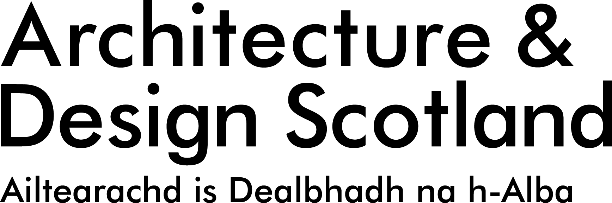 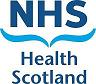 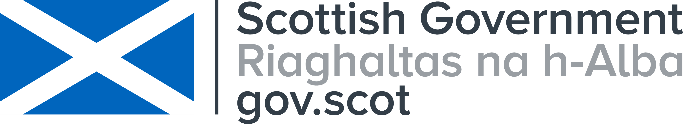 Place Standard Alliance on Thursday 6th December John McIntyre Conference Centre, University of Edinburgh Pollock Halls, 18 Holyrood Park Rd, Edinburgh EH16 5AYPROGRAMME10.00	Registration and Coffee10:30	Welcome and Introduction from the ChairDavid Crichton, Chair, NHS Health Scotland10.40	The Place PrincipleIrene Beautyman, Planning for Place Programme Manager, Improvement Service11:20	Examples of Good PracticeJude Barber, Director/Architect, Collective Architecture ’The Place Standard in early design development - 5 projects within 2 cities’Gary Porter & Alex Downie, The Coalfields Regeneration Trust -  “New Leaders, New Horizons” Rona Gold, Community Planning Manager – “Planning Planning: double impact in Argyll and Bute”Stuart Hay, Scotland Director, Living Streets – “Lower Car Communities: Insights Using The Place Standard”12:00	Place Standard - National & International Programme UpdateJohn Howie, Organisational Lead – Place, NHS Health Scotland 12:20	Summing UpDavid Crichton, Chair, NHS Health Scotland12:30	Lunch, Networking & Marketplace13:30	Facilitated WorkshopDelivering the Place Principle - Scaling Up the Place Standard This workshop will focus on how the Programme for Government commitment to scale up the Place Standard can support the ‘Place Principle’ and place-based working across Scotland.  The session will focus discussion around 5 key questions: -What are the key elements to help create the conditions for a place-based approach in Scotland? Are there groups or areas to target in order to ensure that place-based working helps to tackle inequalities in Scotland?What role might the place standard tool and the place standard alliance have in delivering the place-based agenda in Scotland?  Current PSA Terms of Reference will be made available. What would help the effective delivery of the place standard and therefore should be included within the next national plan for the tool?Are there planned or existing opportunities to support effective delivery 2019/20 onwards?14:30	Break15:00	Ministerial Address Aileen Campbell MSP, Cabinet Secretary for Communities and Local Government15.20	Final RemarksDavid Crichton, Chair, NHS Health Scotland15:30 CLOSE 	